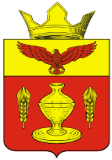 ВОЛГОГРАДСКАЯ ОБЛАСТЬПАЛЛАСОВСКИЙ МУНИЦИПАЛЬНЫЙ РАЙОНГОНЧАРОВСКИЙ СЕЛЬСКИЙ СОВЕТР Е Ш Е Н И Еп. Золотари  от   «10»  марта  2021г.                                                                         № 9/2«Об утверждении и принятии отчета главыГончаровского сельского поселенияГончаровскому сельскому Совету о результатах своей деятельности идеятельности АдминистрацииГончаровского сельского поселения за 2020 год»В соответствии с частью 5.1 статьи 36 Федерального закона 
от 06 октября 2003 г. № 131-ФЗ "Об общих принципах организации местного самоуправления в Российской Федерации", Порядком представления и рассмотрения ежегодного отчета главы Гончаровского сельского поселения Гончаровскому сельскому Совету  о результатах своей деятельности и деятельности Администрации Гончаровского сельского поселения и иных подведомственных ему органов местного самоуправления, руководствуясь ст. 21 Устава Гончаровского сельского поселения, Гончаровский сельский СоветР Е Ш И Л :             1. Утвердить и принять отчет главы Гончаровского сельского поселения, по результатам предоставленного отчета дать оценку деятельности главы Гончаровского сельского поселения: "удовлетворительно".           2. Контроль за исполнением настоящего Решения оставляю за собой.       3. Настоящее Решение вступает в силу с момента официального опубликования (обнародования). Глава Гончаровского                                                        сельского поселения                                                         С.Г. Нургазиев                                                     Рег. № 11/2021УтвержденРешением Гончаровскогосельского Совета                                                                                                                                                                                                                                                                                                                                                                                                                                              от 10.03021г.  № 9/2Краткий отчет о деятельности администрации Гончаровского сельскогопоселения за 2020 г. и планы на текущий год.Добрый  день уважаемые  присутствующие, жители поселения ПОВЕСТКА  ДНЯ: 1 Отчет Председателя  ТОС « ПАРУС» Донцова Д.О. о проделанной работе  за 2020 г  2. Отчет главы поселения  Нургазиева С.Г о проделанной работе  за 2020 г.3.  Информация Главы Палласовского муниципального района     Толмачёва  Вячеслава Владимировича.4. Разное                       Разрешите  представить присутствующих на нашем отчетном конференции  руководителей  района :глава   Палласовского муниципального района  Вячеслав  Владимирович Толмачёв.Начальник  отдела по работе с территориями  администрации Палласовского  муниципального  района   Алексей  Романович  СаитовКорреспондент  газеты « Рассвет» Также на отчетном конференции  присутствуют  руководители  под ведомственных организации  поселения  и депутаты  Гончаровского сельского Совета. По регламенту конференции:По основным вопросам-15 минутВыступление- до 5 минутРаботу завершить за 1,5 часа.                Начну с главного финансового  документа- это исполнения  бюджета 2020 год.  При плане 13 млн.348 т. рублей, факт  исполнен 11млн.437 т. руб. что составило – 85,7 %. Основными доходными источниками  налоговых поступлений являются  налог на доходы физических лиц, доходы от уплаты акцизов, земельный налог,  единый сельскохозяйственный налог, налог на имущество физ.лиц. доходы от сдачи имущества в аренду.--Налог на доходы физических лиц  исполнен на-107 %, при плане 487,300 руб. факт исполнение  составило 525, 078 т.руб. -- доходы от уплаты  акцизов  исполнен на 89,30%,  при плане 1089,770 т. руб., факт исполнение  составило- 973 166 т.руб.  -- единый сельскохозяйственный налог исполнен на 101%  - 146, 678 т.руб. --налог на имущество физических лиц взимаемый по ставкам, применяемым к объектам налогообложения, расположенным в границах поселений  исполнен на 103,6% при плане  64 180 т.руб. фактически  составило- 66 123 т.руб.-- Земельный налог с физических лиц,  обладающих земельным  участком, расположенным в границах сельских поселений  исполнен на 103% при плане 663 т.руб. фактически составило 693, 967 т.руб.- доходы от сдачи имущества, исполнены на 113 %  при плане 109, 890т.руб., фактически  исполнение  составило – 124,152 т.руб. В 2018-2020 году приняты и профинансированы 5 ведомственных целевых программ. 1 Благоустройство территории Гончаровского с/ п. 2 Защита населения от чрезвычайных ситуаций и обеспечение мер пожарной безопасности на территории. 3 Совершенствование и развитие автомобильных дорог общего Гончаровского с/п 4. Обеспечение условий для молодежной политики на тер-рии  Гончаровского с/п 5 Программа по повышению энергосбережению и энергоэффективности .      По благоустройству  освоено  фактически 896,40 руб.,  при плане – 1266,57  рублей .       В 2020 году проекте по  программе « Комплексное развитие сельских территории»  при поддержке Палласовской районной администрации ТОС «Парус» защитил проект  по  благоустройству площадки «Зоны отдыха»  на центральной улицы поселка Золотари  в сумме 510,086 рублей,  в том числе  357 тыс рублей  субсидий из областного  бюджета  и  90 т. рублей из бюджета  поселения, 35.734 из средств ИП, трудовое участие граждан 26,852 руб., и  в  течение  трех  месяцев  завершили  строительство  площадки общей пл.-  600  кв. м.  территория установлено  ограждение  по всему периметру, кроме того  установлены  элементы  малых  архитектурных форм (скамейки, урны, посажены деревья.         Не менее важным  из  приоритетных вопросов по благоустройству  можно считать вопрос  которое сдвинулось с мертвой точки – это  « Мусорная  реформа:  с июня 2019 начали сбор и вывоз ТКО без тарным способом, а сентября  администрация поселения совместно с Региональным  Оператором  установили  контейнеры в п. Золотари, в кол-ве 27 шт. В 2020 году еженедельно  вторник-пятница осуществляется  вывоз  ТКО.  По благоустройству проводились мероприятия:Благоустройство мест захоронения, щебенение улиц, обустройство площадок ТКО, выкашивание сорной травы, уборка легковесного мусора. побелка и обрезка деревьев. покраска остановок, ограждений, уборка несанкционированных свалок.         По разделу Дорожное хозяйство составило общая сумма расхода составила – 3 093 т.руб.   при плане -4 млн.93 т.руб.                                                                                                                                                   Денежные средства  использовались в т.ч благоустройство и содержание дорог(  планировка грунтовых дорог,  благоустройство грунтовых дорог)-   приобретение дорожного щебня, мероприятия связанные с организации освещение улично-дорожной сети населенных пунктов, приобретение навесного оборудование  на трактор МТЗ 82.1 (кун, отвал)    Проведено  благоустройство грунтовых дорог  ( щебневаиие ) по  ул. Куприна, Рабочая, Новая, часть ул.Комсомольской, Маяковского, Садовая, Достоевского   всего улучшено  грунтовых дорог п. Золотари  - 7 улиц. Закуплено тонн, щебня  б/у. – 582 тонн. Участие в программе энергоэфективности  установлены  энергосберегающие лампы  в хуторах  Кобзев, Гончары, Сапунков, п.Золотари  благодаря программе освещенность  поселения составила  96 %.   Согласно письму от 15.12.2020года № 25-06-01-02113055 комитета транспорта и дорожного хозяйства Волгоградской области  в 2021 году  запланировано установка оборудование пешеходного перехода на автодороги   Быково- Отгоный  на пересечении улиц  Интернациональная- Достоевского. По молодежной политике – В связи с пандемией короновирусной инфекции   мероприятия  проводились в онлайн- режиме. Дети и подростки активно принимали в различных мероприятиях с большим интересом и творчески  подходили к своим выступлением,  за что мы всем им благодарны на страничках ставили свои лайки, комментарии. Все мероприятия были   опубликованы  в группах Администрация, Одноклассниках в разделе МО ТОС ПАРУС. Надеемся на то что в этом году мы победим инфекцию и будем активно  проводить мероприятия,  уже встречаясь в живую.По социальной политике:      На территории  поселения  проживают – 1660 человек, в том числе пенсионеров-  492 человек, 1 ветеран ВОВ,  5-человек тружеников тыла,1-вдова умершего ветерана ВОВ.  Ветерану  ВОВ  и  труженикам  тыла  в течение  года  уделяется особое  внимание,  на  праздники  получают поздравления  и подарки. По мере необходимости посещаем на дому.  Жителей трудоспособного возраста- 1227 человек, детей 320 человек, 18- человек  одиноко проживающих обслуживают  2 социальных  работника.      многодетных семей – 32,  по 3 ребенка-17 семей, 4-5- 14 семей, 6 и более -1 семья, 1 одна семья взяла под опеку ребенка.          Администрация оказывает содействие в оформлении  жилищных субсидий получателями которых являются в 2020 году  – 58 семей, общая сумма полученных средств  561 тыс. рублей. Соц. Контракту –  2 семьи- сумма контракта составила 82 400 руб. что позволила семьи приобрести  животных для разведения ЛПХ. В течение года многодетным семьям, пенсионерам  в связи  с пандемией  раздавались продуктовые наборы  от  мусульманской мечети, спонсоров.По личным  обращениям  пожилым  людям  выдаются  доверенности  представителям  для  обращении  ПФР  и  Почта России.  По поддержке предпринимательства     Администрацией  района оказывается содействие  нашим  индивидуальным предпринимателям в сборе документов и ходатайство  перед  комитетом по сельскому хозяйству Волгоградской области  в   участие в  программе по устойчивому  развитию сельских  территорий.  в 2020 году начали свою деятельность  по грантовой поддержке  3  человека по разведению сельскохозяйственных животных (коров,овец) . На территории сельского поселения  действующих КФХ и ИП   всего 18 хозяйств. Направленность работы разведение животноводства, растениеводства. В 2020 году свою трудовую деятельность на территории сельского поселения  начала крупное хозяйства ООО Новое Золотари  директор Дарсанов Магамед Дарсанович , направление растениеводства (озимых и яровых культур)  в хозяйство были привлечены к работе 5 человек местного население, всего в хозяйстве работают 20 человек. Имеется  сельскохозяйственная техника пять К-700, сеялки, плуги. Хозяйства активно принимает в инвестирование проектов  в т.ч. «Зона отдыха» п.Золотари, Ремонт фасада здание сельского клуба. Также хочу поблагодарить наших ИП КФХ за помощь в благоустройстве поселка ИП Искаринова Р.Х., Синицина А.П., Синицына В,И.. Кузулгуртову Жамганым, Шарафханова З., Ткаченко О., очень приятно  что эти хозяйства  смотрят не только на развитие своего хозяйства но в целом на развитие поселения.      По программе защита  населения от чрезвычайных  ситуации  и обеспечения  пожарной  безопасности  территории .    Ежегодно проводится  опашка  противопожарных  полос вокруг населенных  пунктов.  В настоящее  время имеется 6 гидрантов  и 1 пожарная ёмкость,  в  населенных пунктах    х. Романенко , х. Чернышов имеются шахтные колодцы что даёт возможность для забора воды  в любое  время. В рамках реализации Постановление Администрации Волгоградской области при поддержки Районной Администрации для обеспечения первичных мер пожарной безопасности были выделены средства  из областного бюджета  на приобретения  трактора  МТЗ-82.1 с бочкой для первичного тушения пожаров.  Пользуясь случаем хочу ёще  раз  поблагодарить всех кто участвовал в тушение степных пожаров в 2020 году   ИП Синицина А.П.,  ИП Ткаченко О,Ю., ИП Искаринова Р.Х., Кузулгуртова Ербулата. Утюшева Камидуллу,Рзаеву Айдосу. Хочу обратится к Вам  уважаемые  жители  с просьбой соблюдать правило пожарной безопасности. Как вы все знаете , все  пожары происходят по вине самих граждан по несоблюдению правил  пожарной безопасности – это неисправность сельхозтехнике, домовых печей и т.д. Программе энергосбережения и энергоэфективности  администрация израсходовала 513  при плане  566 тыс.Затраты на уличное  освещение ( оплата за эл. уличн.освещ-я,  оплата за совместный  подвес.)Разработка технической документации по уличному освещениюЗамена ламп на светодиодные. Осталось подключить уличное освещение  ул.Толстого, Совхозная, часть ул.Кооперативная, Пушкина  денежные средства уже использованы и закуплен материал (сип, фонари)  осталось сделать проектную документацию. Будем надеется что данный вопрос будет закрыт  в этом году.  По административной  работе было проведено 11 заседании адм. Комиссии, Составлено  протоколов- 12,  предупреждении – 12 вынесено, штрафов – на сумму- 0 рублей.  Конечно  необходимо  улучшить работу административной комиссии  поселения, так как  много вопросов  к жителям поселения  по вопросу  содержания  и выпаса  животных  и содержанию придомовых территории, бродячих собак. Судя по прошлому году,  административная комиссия лояльно относилась к гражданам надеясь на сознательность  самих граждан, но в этом году  будут применятся  административные  меры  в особенности мусор, бродячий скот но это касается не всех.    - На территории работают  филиал отд. Сбербанка, РЭС, газовая Аварийно-диспетчерская служба, РУС, бригада по ремонту водопровода Палласовский водоканал, средняя школа,  детский сад, амбулатория, Золотарёвский вет.участок,  Золотаревский пожарный  пост. За истекший 2020  год каких либо существенных нарекании ко всем службам  со стороны администрации  не было. Со всеми службами и организациями отношения о совместной работе по развитию  нашего поселения в целом отлажены. Стараемся ежемесячно встречаться на планерки, но связи с пандемией короновирусной инфекцией  в 2020 году все встречи, сходы были ограничены. Но тем ни менее хочу поблагодарить  всех жителей за активную позицию  и  руководителей организаций за совместную работу. Всем огромное спасибо.  Желаю здоровья, мира, добра.